SPECIAL NOTICEDue to the Declared State of Emergency in response to the COVID-19 Virus, the Town of Wendell has altered the traditional meeting process to accommodate and encourage positive public health practices. The Town is incorporating virtual meeting practices to continue the work of the Board of Commissioners while taking proactive measures to maintain transparency and provide for public comment.The public is encouraged to remain home and watch the business meeting on Facebook Live, or after it is posted to the Town website, or by calling (919) 375-6880 and listening to the meeting. No direct access to Town Hall will be allowed.Public Comment period for the August 10, 2020 Board of Commissioners meeting shall be organized in advance. The public can submit their written public comment to the Town Clerk via email to mhoward@townofwendell.com or submit a request to call in and teleconference during the Board of Commissioners meeting by emailing their name, address, and phone number to the clerk via email by Friday, August 7th at 5 p.m.CALL TO ORDERWelcome – Mayor Virginia GrayPledge of Allegiance – Police Chief Bill Carter Invocation –New Hope Missionary Baptist Church  1.	ADJUSTMENT AND APPROVAL OF THE AGENDA2.	PUBLIC COMMENT PERIODThe Public Comment period for the August 10, 2020 Board of Commissioners meeting shall be organized in advance. The public can submit their public comment to the Town Clerk via email to mhoward@townofwendell.com by Friday, August 7th at 5 p.m.orSubmit a request to speak over the phone during the Board of Commissioners meeting by emailing their name, address, and phone number to the clerk via email by Friday, August 7th at 5 p.m. The Clerk will provide the call-in phone number and provide three (3) minutes to speak on any non-public hearing item or topic.Questions or comments regarding specific agenda items may be directed to the contact person provided for the individual items on the agenda below for additional information before or after the meeting.3.	CONSENT AGENDAThe Board of Commissioners uses a Consent Agenda to act on non-controversial items unanimously recommended for approval or have been discussed at previous meetings.  The Consent Agenda is acted upon by one motion and vote of the Board.  Any individual board member may pull items from the Consent Agenda for further discussion.  Items pulled will be handled with the “OTHER BUSINESS” agenda topic.  3a.	Town of Wendell Board of Commissioners Rules of Procedure Adoption Staff Contact: 	Town Clerk Megan Howard 			mhoward@townofwendell.com 3b. 	Approval of Resolution Directing the Clerk to Investigate a Non-Contiguous Annexation for 61.43 acres located at 1129 Edgemont Road (9 acres) identified by PIN# 1775-70-5631; 1213 Edgemont Road (11 acres) identified by PIN# 1775-71-4047; 0 Edgemont Road (13 acres) identified by PIN# 1775-60-5484; 0 Merganzer Road (20.62 acres) identified by PIN# 1775-50-6528; and 0 US 64 HWY E, (7.81 acres) identified by PIN# 1775-51-9103	Staff Contact: 	Assistant Planning Director Bryan Coates 				bcoates@townofwendell.com  4.	RECOGNITIONS, REPORTS, AND PRESENTATIONSNo presentations scheduled. 5.	PUBLIC HEARINGSPLEASE NOTE: Due to the current State of Emergency and in the interest of public health, the following accommodations will be made to allow public participation in public hearings, but no public attendance at Town Hall will be permitted. No Board action on public hearing items will occur if a virtual meeting is used to conduct the public hearing. The item will be continued and the public will have 24 hours from the end of the meeting to provide comments on the public hearing item.Public participation for public hearing items on the agenda for the August 10, 2020 Board of Commissioners meeting shall be organized in advance. The public can submit their public hearing comments to the Town Clerk via email to mhoward@townofwendell.com up to 24 hours after the public hearing is held. Please provide your name, address, and the agenda item number with your comments. Copies of the written comments received by Friday, August 7th at 5pm will be provided to the Board of Commissioners at the meeting, read at the meeting, and included in the minutes of the meeting. Comments will be received for 24 hours after the meeting and provided to the Board prior to action and will be included in the minutes.OrSubmit a request to speak over the phone during the Board of Commissioners meeting by emailing their name, address, phone number, and item number they wish to speak on to the clerk via email by Friday, August 7th at 5 p.m. The Clerk will provide the call-in phone number and provide five (5) minutes to speak on any public hearing item or topic. Comments made by phone will be recorded and transcribed to maintain the public record.If you have questions regarding an agenda item, please email the staff contact directly in advance of the meeting. If preferred, you may call Town Hall at (919) 365-4450 to be directed to speak with the staff contact for the agenda item(s) of interest. Communications of this type will not be included in the meeting minutes.5a. 	PUBLIC HEARING: for a non-contiguous annexation for a portion of a parcel totaling 10.272 acres located at 0 Eagle Rock Road as a part of PIN# 1774-55-1916.Staff Contact: 		Assistant Planning Director Bryan Coates 				bcoates@townofwendell.com 5b. 	PUBLIC HEARING: on a Zoning Map Amendment request to rezone 10.272 acres located within the parcel addressed as 0 Eagle Rock Road (off of Old Tarboro Rd).     Staff Contact: 		Assistant Planning Director Bryan Coates 				bcoates@townofwendell.com 6.	ADMINISTRATIVE ITEMS6a. 	Motion on a for a non-contiguous annexation for 4 parcels totaling 151.81 acres [12.28 for PIN #1765-85-2510, 50.16 for PIN #1765-96-2276, 57.16 for PIN #1765-85-6251 and 32.21 for PIN #1775-04-2139] located at 4501 Rolesville Road, 0 Davistown Road, 1401 Davistown Road and 6021 Yancey Drive.	Staff contact: 		Assistant Planning Director Bryan Coates 					bcoates@townofwendell.com 6b. 	Motion on a request by Chris Rurkowski of TMTLA Associates to rezone approximately 129.59 acres of property along Rolesville Rd within the parcels identified by PIN #1765852510, PIN #1765962276, PIN #1765856251 and PIN #1775042139 to an R4 Conditional District. 	Staff Contact: 		Assistant Planning Director Bryan Coates 					bcoates@townofwendell.com 6c.	Motion on a request by Brian Duncan of the Spaulding Group, PA to rezone approximately 68.55 acres of property along Old Zebulon Rd within the parcels identified by PIN #1794-15-7657, PIN #1794-05-6758, PIN #1794-25-6786, PIN #1794-16-1410, PIN #1794-05-2762 and PIN #1794-06-6233 to an R7 Conditional District. . 	Staff Contact:		Assistant Planning Director Bryan Coates 					bcoates@townofwendell.com 7.	OTHER BUSINESS (any item pulled from the CONSENT AGENDA [item 3 on this agenda] will be discussed during this portion of the agenda)7a. 	Update on board committee(s) by Town board members:Wendell Volunteer Fire Department Board of Directors – Commissioner Jason Joyner8.	COMMISSIONERS’ REPORTS / COMMENTS9.	MAYOR’S REPORTS / COMMENTS10.	CLOSED SESSIONClosed session will be called if necessary.  11.	ADJOURN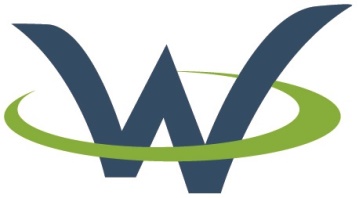 Wendell Town Board of CommissionersBoard Room15 E. Fourth Street, Wendell, NC 27591Town Board Meeting AgendaMonday, August 10, 2020 @ 7:00 PM